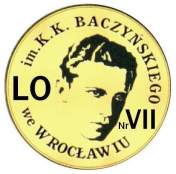 WYMAGANIA EDUKACYJNE Z CHEMII NIEZBĘDNE DO UZYSKANIA PRZEZ UCZNIAPOSZCZEGÓLNYCH ŚRÓDROCZNYCH I ROCZNYCH OCEN KLASYFIKACYJNYCH WYNIKAJĄCYCH 
Z REALIZOWANEGO PROGRAMU NAUCZANIAChemia. Liceum i technikum. Zakres podstawowy. R.M. Janiuk, wyd. WSiP(LICEUM 4-LETNIE)ZAKRES PODSTAWOWY – KLASY 2Szczegółowe wymagania edukacyjne dla klasy 2E, 2G, 2HSzczegółowe wymagania edukacyjne dla klasy 2E, 2G, 2HSzczegółowe wymagania edukacyjne dla klasy 2E, 2G, 2HSzczegółowe wymagania edukacyjne dla klasy 2E, 2G, 2HSzczegółowe wymagania edukacyjne dla klasy 2E, 2G, 2HSzczegółowe wymagania edukacyjne dla klasy 2E, 2G, 2HOcenę niedostateczną otrzymuje uczeń, który nie spełnia wymagań edukacyjnych niezbędnych do uzyskania oceny dopuszczającej.Ocenę celującą otrzymuje uczeń, które ze wszystkich form sprawdzania wiedzy i umiejętności uzyskał 100% możliwych do zdobycia punktówOcenę niedostateczną otrzymuje uczeń, który nie spełnia wymagań edukacyjnych niezbędnych do uzyskania oceny dopuszczającej.Ocenę celującą otrzymuje uczeń, które ze wszystkich form sprawdzania wiedzy i umiejętności uzyskał 100% możliwych do zdobycia punktówOcenę niedostateczną otrzymuje uczeń, który nie spełnia wymagań edukacyjnych niezbędnych do uzyskania oceny dopuszczającej.Ocenę celującą otrzymuje uczeń, które ze wszystkich form sprawdzania wiedzy i umiejętności uzyskał 100% możliwych do zdobycia punktówOcenę niedostateczną otrzymuje uczeń, który nie spełnia wymagań edukacyjnych niezbędnych do uzyskania oceny dopuszczającej.Ocenę celującą otrzymuje uczeń, które ze wszystkich form sprawdzania wiedzy i umiejętności uzyskał 100% możliwych do zdobycia punktówOcenę niedostateczną otrzymuje uczeń, który nie spełnia wymagań edukacyjnych niezbędnych do uzyskania oceny dopuszczającej.Ocenę celującą otrzymuje uczeń, które ze wszystkich form sprawdzania wiedzy i umiejętności uzyskał 100% możliwych do zdobycia punktówOcenę niedostateczną otrzymuje uczeń, który nie spełnia wymagań edukacyjnych niezbędnych do uzyskania oceny dopuszczającej.Ocenę celującą otrzymuje uczeń, które ze wszystkich form sprawdzania wiedzy i umiejętności uzyskał 100% możliwych do zdobycia punktów[1][2][2][3][4][5]Wymagania edukacyjne niezbędne do uzyskania oceny dopuszczającej[1]Wymagania edukacyjne niezbędne do uzyskania oceny dostatecznej[1] + [2]Wymagania edukacyjne niezbędne do uzyskania oceny dostatecznej[1] + [2]Wymagania edukacyjne niezbędne do uzyskania oceny dobrej[1] + [2] + [3]Wymagania edukacyjne niezbędne do uzyskania oceny bardzo dobrej[1] + [2] + [3] + [4]Wymagania edukacyjne niezbędne do uzyskania oceny celującej[1] + [2] + [3] + [4] + [5]REAKCJE JONOWE W ROZTWORACHREAKCJE JONOWE W ROZTWORACHREAKCJE JONOWE W ROZTWORACHREAKCJE JONOWE W ROZTWORACHREAKCJE JONOWE W ROZTWORACHREAKCJE JONOWE W ROZTWORACHpodaje definicję kwasówklasyfikuje dany związek chemiczny do kwasów na podstawie wzoruopisuje doświadczalny sposób wykrycia roztworu kwasupodaje zabarwienie wskaźników kwasowo-
-zasadowych w roztworach kwasów i wodziepisze równania dysocjacji poznanych kwasówopisuje typowe właściwości chemiczne kwasów, w tym zachowanie wobec metali, tlenków metali i wodorotlenkówpodaje zabarwienie wskaźników kwasowo-
-zasadowych w roztworach kwasów i wodziepisze równania dysocjacji poznanych kwasówopisuje typowe właściwości chemiczne kwasów, w tym zachowanie wobec metali, tlenków metali i wodorotlenkówklasyfikuje poznane kwasy ze względu na ich skład i moc pisze równania dysocjacji stopniowej poznanych kwasów wieloprotonowychpodaje przykłady reakcji kwasów mocniejszych z solami kwasów o mniejszej mocypisze równania reakcji kwasów z metalami, tlenkami metali i wodorotlenkamiwyjaśnia, dlaczego w roztworach kwasów wskaźniki barwią się w podobny sposóbopisuje zasady, na których podstawie dokonywano kolejnych podziałów na kwasy i zasadypisze równanie reakcji kwasów mocniejszych z solami kwasów o mniejszej mocyklasyfikuje dany związek chemiczny do wodorotlenków na podstawie wzoru opisuje doświadczalny sposób wykrycia roztworu zasady podaje zabarwienie wskaźników kwasowo-
-zasadowych w roztworach zasadklasyfikuje poznane wodorotlenki ze względu na ich rozpuszczalność w wodziepisze równania dysocjacji poznanych zasadwnioskuje o charakterze chemicznym wodorotlenku na podstawie wyników doświadczeniaklasyfikuje poznane wodorotlenki ze względu na ich rozpuszczalność w wodziepisze równania dysocjacji poznanych zasadwnioskuje o charakterze chemicznym wodorotlenku na podstawie wyników doświadczeniaklasyfikuje wodorotlenki ze względu na ich charakter chemiczny oraz mocpodaje zabarwienie wskaźnika uniwersalnego w roztworach o różnym stężeniu jonów wodoruopisuje doświadczenie służące do wykazania zasadowych właściwości wodnego roztworu amoniakuwyjaśnia, dlaczego w roztworach zasad wskaźniki barwią się w podobny sposóbpisze równania reakcji potwierdzające zasadowy charakter wodorotlenkówwyjaśnia, dlaczego wodne roztwory amoniaku mają odczyn zasadowypisze równania reakcji potwierdzające amfoteryczny charakter odpowiednich wodorotlenkówpisze równania reakcji zobojętniania w formie cząsteczkowejopisuje doświadczenie wykazujące, że sól jest produktem reakcji zobojętnianiaklasyfikuje dany związek chemiczny do soli na podstawie wzoruopisuje doświadczenie przedstawiające reakcję zobojętnianapodaje typowe właściwości solipodaje przykłady stosowania reakcji zobojętniania w życiu codziennymopisuje doświadczenie przedstawiające reakcję zobojętnianapodaje typowe właściwości solipodaje przykłady stosowania reakcji zobojętniania w życiu codziennymwyjaśnia przebieg reakcji zobojętnianiapisze równania reakcji zobojętniania w formie jonowej pełnejpodaje przykłady wodoro- i hydroksosoli oraz hydratówklasyfikuje dany związek chemiczny do wodoro- i hydroksosoli oraz hydratów na podstawie wzoru pisze równania reakcji zobojętniania w formie jonowej skróconejwyjaśnia typowe właściwości soli podaje warunki wymagane do utworzenia wodoro- i hydroksosolipodaje nazwę wodoro- i hydroksosoli, hydratów na podstawie ich wzorówwyszukuje w Internecie informacji o zastosowaniu różnych solipodaje definicję pH w ujęciu jakościowympodaje przykłady pH produktów stosowanych w życiu codziennympodaje zakres wartości pH dla roztworów o odczynie kwasowym, obojętnym i zasadowymopisuje sposób określania pH za pomocą uniwersalnego papierka wskaźnikowegopodaje wartość pH na podstawie [H+] podanej w postaci wykładniczej, gdy wykładnik jest liczbą całkowitąpodaje zakres wartości pH dla roztworów o odczynie kwasowym, obojętnym i zasadowymopisuje sposób określania pH za pomocą uniwersalnego papierka wskaźnikowegopodaje wartość pH na podstawie [H+] podanej w postaci wykładniczej, gdy wykładnik jest liczbą całkowitąpodaje [H+] dla całkowitych wartości pH określa pH roztworu za pomocą uniwersalnego papierka wskaźnikowegopodaje zależność między pH i pOHwykazuje znaczenie znajomości pH w życiu codziennympodaje zależność między stężeniem jonów H+ i OH–podaje stężenie jonów H+ na podstawie stężenia jonów OH– wyrażonego w postaci wykładniczej, gdy wykładnik jest liczbą całkowitąwyjaśnia związek między wartością pH a stężeniem jonów wodoruszacuje granice, w których zawiera się [H+] dla niecałkowitych wartości pH, podając je w postaci wykładniczej, gdy wykładnik jest liczbą całkowitąpodaje definicję tlenkówpodaje przykłady tlenków metali i niemetaliklasyfikuje dany związek chemiczny do tlenków na podstawie jego wzoru sumarycznego opisuje typowe właściwości fizyczne tlenkówpodaje zasady tworzenia nazw tlenków podaje podział tlenków metali ze względu na ich właściwości chemiczneopisuje typowe właściwości fizyczne tlenkówpodaje zasady tworzenia nazw tlenków podaje podział tlenków metali ze względu na ich właściwości chemiczneopisuje przebieg doświadczeń służących do określenia właściwości chemicznych tlenkówzapisuje równania reakcji świadczące o określonych właściwościach chemicznych tlenków podaje nazwę tlenku na podstawie jego wzoru sumarycznego wyjaśnia wpływ wiązania występującego w tlenkach na ich właściwościpodaje, jak zmienia się charakter chemiczny tlenków w okresach wyszukuje w dostępnych źródłach informacji na temat zastosowania tlenkówwyjaśnia przyczyny zmian charakteru chemicznego tlenków w okresachopisuje przyczyny szkodliwego wpływu niektórych tlenków na środowiskopodaje definicję wodorkówpodaje przykłady wodorków metali i niemetaliklasyfikuje dany związek chemiczny do wodorków na podstawie jego wzoru sumarycznegoopisuje typowe właściwości fizyczne wodorkówpodaje zasady tworzenia nazw wodorkówpodaje podział wodorków ze względu na ich właściwości chemicznewymienia wodorki o właściwościach toksycznychopisuje typowe właściwości fizyczne wodorkówpodaje zasady tworzenia nazw wodorkówpodaje podział wodorków ze względu na ich właściwości chemicznewymienia wodorki o właściwościach toksycznychopisuje przebieg doświadczeń służących do określenia właściwości chemicznych wodorkówopisuje typowe właściwości chemiczne wodorków pierwiastków 17. grupy podaje nazwę wodorku na podstawie jego wzoru sumarycznego, również nazwy zwyczajoweopisuje właściwości wody istotne dla jej roli w przyrodziewyjaśnia przyczynę różnych właściwości wodorkówzapisuje równania reakcji świadczące o określonych właściwościach chemicznych wodorkówpodaje, jak zmienia się charakter chemiczny wodorków w okresach opisuje zmiany charakteru chemicznego wodorków 17. grupy podaje, od czego zależy zmiana charakteru chemicznego wodorków w okresachwyjaśnia przyczyny zmiany charakteru chemicznego wodorków 17. grupy wyjaśnia właściwości wody istotne dla jej roli w przyrodzieinformuje, w jaki sposób można wyprzeć słabe kwasy z ich soliinformuje, w jaki sposób można wyprzeć słabe zasady z ich soliinformuje, że wodne roztwory soli mogą nie mieć odczynu obojętnego opisuje przebieg reakcji soli słabych kwasów z mocnymi kwasamiopisuje przebieg reakcji soli słabych zasad z mocnymi zasadamipodaje przykłady praktycznego zastosowania reakcji wypierania słabych kwasów z ich solipodaje skład soli, które ulegają hydrolizieopisuje przebieg reakcji soli słabych kwasów z mocnymi kwasamiopisuje przebieg reakcji soli słabych zasad z mocnymi zasadamipodaje przykłady praktycznego zastosowania reakcji wypierania słabych kwasów z ich solipodaje skład soli, które ulegają hydroliziepisze równania reakcji soli słabych kwasów z mocnymi kwasami pisze równania reakcji soli słabych zasad z mocnymi zasadamipodaje odczyn soli ulegających hydrolizie, znając skład danej soliwyjaśnia przebieg reakcji soli słabych kwasów z mocnymi kwasami wyjaśnia przebieg reakcji soli słabych zasad z mocnymi zasadamiwyjaśnia przebieg procesu hydrolizypisze równania reakcji wybranych soli z wodą w formie jonowej pełnej i skróconejwyjaśnia, dlaczego hydrolizie nie ulegają sole trudno rozpuszczalne w wodziewyszukuje w Internecie informacje na temat zastosowania wymieniaczy jonowychpodaje przykłady soli i wodorotlenków trudno rozpuszczalnych w wodziepodaje zasady korzystania z tabeli rozpuszczalności soli i wodorotlenków w wodzieopisuje przebieg reakcji otrzymywania substancji trudno rozpuszczalnej w wodziepodaje zasady korzystania z tabeli rozpuszczalności soli i wodorotlenków w wodzieopisuje przebieg reakcji otrzymywania substancji trudno rozpuszczalnej w wodzieokreśla rozpuszczalność soli lub wodorotlenku w wodzie za pomocą tabeli rozpuszczalnościpisze równania reakcji strącania osadów w formie jonowej pełnej i skróconej dobiera substancje, które utworzą substancję trudno rozpuszczalną w wodziepodaje praktyczne zastosowania reakcji strąceniowychprojektuje sposób rozdzielenia mieszaniny trzech wybranych kationów za pomocą reakcji strąceniowychREAKCJE UTLENIANIA–REDUKCJIREAKCJE UTLENIANIA–REDUKCJIREAKCJE UTLENIANIA–REDUKCJIREAKCJE UTLENIANIA–REDUKCJIREAKCJE UTLENIANIA–REDUKCJIREAKCJE UTLENIANIA–REDUKCJIdefiniuje pojęcie stopień utlenienia pierwiastka chemicznegopodaje reguły obliczania stopni utlenienia pierwiastków w związkach chemicznych określa stopnie utlenienia pierwiastków w cząsteczkach prostych związków chemicznychoblicza zgodnie z regułami stopnie utlenienia pierwiastków w cząsteczkach związków nieorganicznych oraz prostych jonachoblicza zgodnie z regułami stopnie utlenienia pierwiastków w cząsteczkach związków nieorganicznych oraz prostych jonachprzewiduje typowe stopnie utlenienia pierwiastków chemicznych na podstawie konfiguracji elektronowej ich atomówoblicza zgodnie z regułami stopnie utlenienia pierwiastków w cząsteczkach węglowodorówokreśla stopnie utlenienia pierwiastków chemicznych w dowolnych cząsteczkach i jonach złożonychdefiniuje pojęcia: reakcja utleniania–redukcji, utleniacz, reduktor, utlenianie, redukcjaanalizuje równania reakcji chemicznych i określa, które z nich są reakcjami utleniania–redukcjiwskazuje w prostych reakcjach utleniania–redukcji utleniacz, reduktor, proces utleniania i proces redukcji zapisuje proste schematy bilansu elektronowegookreśla, które pierwiastki chemiczne w stanie wolnym lub w związkach chemicznych mogą być utleniaczami, a które reduktoramidobiera współczynniki stechiometryczne metodą bilansu elektronowego w prostych równaniach reakcji utleniania–redukcjiokreśla, które pierwiastki chemiczne w stanie wolnym lub w związkach chemicznych mogą być utleniaczami, a które reduktoramidobiera współczynniki stechiometryczne metodą bilansu elektronowego w prostych równaniach reakcji utleniania–redukcjidobiera współczynniki stechiometryczne metodą bilansu elektronowego w równaniach reakcji utleniania–redukcjiwskazuje zastosowania reakcji utleniania–redukcji w przemyśle dobiera współczynniki stechiometryczne metodą bilansu elektronowego w nietypowych równaniach reakcji utlenienia–redukcjidefiniuje pojęcia: półogniwo i ogniwo galwaniczne, klucz elektrochemicznywymienia typy ogniw galwanicznychopisuje budowę ogniw galwanicznychwyjaśnia zasadę działania ogniwa galwanicznegowskazuje na kierunek przepływu elektronów i jonów w ogniwie galwanicznymwyjaśnia zasadę działania ogniwa galwanicznegowskazuje na kierunek przepływu elektronów i jonów w ogniwie galwanicznymzapisuje i nazywa równania reakcji zachodzące w półogniwach ogniwa galwanicznegoprojektuje doświadczenie porównujące reaktywność chemiczną dwóch różnych metali (schemat, obserwacje, wnioski, równania reakcji)podaje, kiedy ogniwo jest uznawane za odwracalne lub nieodwracalneokreśla, jaką rolę odgrywa w ogniwie galwanicznym przegroda porowata i klucz elektrolitycznyodróżnia schemat ogniwa Volty od ogniwa Danielladefiniuje pojęcia: anoda, katodadefiniuje SEMwskazuje na schemacie ogniwa galwanicznego bieguny ujemny i dodatni oraz anodę i katodęwskazuje na podstawie opisu budowy ogniwa: bieguny ogniwa, katodę i anodę oraz kierunek przepływu elektronówzapisuje schemat ogniwa na podstawie opisu jego budowywskazuje na podstawie opisu budowy ogniwa: bieguny ogniwa, katodę i anodę oraz kierunek przepływu elektronówzapisuje schemat ogniwa na podstawie opisu jego budowyokreśla sens fizyczny znaków graficznych w schemacie ogniwa galwanicznegozapisuje sumaryczne równanie reakcji pracy ogniwa na podstawie reakcji zachodzących w półogniwachprojektuje ogniwo galwaniczne do podanej reakcji utleniania–redukcjidefiniuje pojęcie: potencjał standardowy półogniwadefiniuje pojęcie: szereg elektrochemiczny (napięciowy)omawia budowę standardowego półogniwa wodorowego omawia budowę układu pomiarowego do wyznaczania potencjału standardowego danego półogniwapodaje wzór na obliczenie SEMpodaje, kiedy potencjał standardowy przyjmuje wartość dodatnią, a kiedy ujemną oblicza SEM danego ogniwa galwanicznegopodaje, kiedy potencjał standardowy przyjmuje wartość dodatnią, a kiedy ujemną oblicza SEM danego ogniwa galwanicznegoprzewiduje zachowanie różnych metali wobec wody, kwasów nieutleniających oraz soli projektuje doświadczenie pozwalające na sprawdzenie wniosków wynikających z szeregu elektrochemicznego metali (schemat, obserwacje, wnioski, równania reakcji)projektuje ogniwo galwaniczne w celu otrzymania określonej wartości SEMpodaje przykłady źródeł prądu stałegopodaje przykłady ładowalnych (odwracalnych) źródeł prądu stałegopodaje przykłady nieładowalnych (nieodwracalnych) źródeł prądu stałegowymienia podstawowe elementy składowe ogniwa Leclanchego wymienia podstawowe elementy składowe ogniwa srebrowo-
-cynkowego wymienia podstawowe elementy składowe akumulatora ołowiowego wymienia podstawowe elementy składowe akumulatora zasadowegopodaje wymagania, jakie muszą spełniać ogniwa technicznezapisuje schemat budowy ogniwa Leclanchegozapisuje schemat budowy ogniwa srebrowo-
-cynkowego zapisuje schemat budowy akumulatora ołowiowego zapisuje schemat budowy akumulatora zasadowegozapisuje schemat budowy ogniwa Leclanchegozapisuje schemat budowy ogniwa srebrowo-
-cynkowego zapisuje schemat budowy akumulatora ołowiowego zapisuje schemat budowy akumulatora zasadowegowyjaśnia zasadę działania ogniwa Leclanchegowyjaśnia zasadę działania ogniwa srebrowo-cynkowegowyjaśnia zasadę działania akumulatora ołowiowegowyjaśnia zasadę działania akumulatora zasadowegowyjaśnia budowę i zasadę działania ogniwa wodorowo-tlenowegowyszukuje informacje o właściwościach ogniw litowo-jonowych, które spowodowały ich szerokie zastosowaniedefiniuje pojęcie: korozjawymienia rodzaje korozji (chemiczna, elektrochemiczna)omawia skutki korozji w życiu codziennymopisuje przyczyny i skutki korozji chemicznejwymienia metody zabezpieczania metali przed korozjąwymienia czynniki wpływające na szybkość korozji elektrochemicznejomawia poszczególne metody zabezpieczania metali przed korozjąwymienia czynniki wpływające na szybkość korozji elektrochemicznejomawia poszczególne metody zabezpieczania metali przed korozjąwyjaśnia, jak różne czynniki wpływają na szybkość korozji elektrochemicznejomawia przebieg korozji elektrochemicznej, jednocześnie zapisując odpowiednie równania reakcjiprojektuje zabezpieczenia antykorozyjne dla przedmiotów wykonanych z określonego metaluWŁAŚCIWOŚCI METALI I ICH ZWIĄZKÓWWŁAŚCIWOŚCI METALI I ICH ZWIĄZKÓWWŁAŚCIWOŚCI METALI I ICH ZWIĄZKÓWWŁAŚCIWOŚCI METALI I ICH ZWIĄZKÓWWŁAŚCIWOŚCI METALI I ICH ZWIĄZKÓWWŁAŚCIWOŚCI METALI I ICH ZWIĄZKÓWwskazuje w układzie okresowym metale i niemetalewymienia pierwiastki chemiczne o największym rozpowszechnieniu w skorupie ziemskiejomawia formy występowania pierwiastków w przyrodzie oraz podaje przykładywymienia typowe właściwości fizyczne metali i niemetaliomawia zastosowania najbardziej użytecznych metaliokreśla blok konfiguracyjny (s lub p), do którego należy dany pierwiastek chemiczny (metal lub niemetal)określa zmiany właściwości pierwiastków w grupach i okresachwyjaśnia formy występowania niektórych pierwiastków w przyrodzie (stan wolny i stan związany)wyjaśnia wpływ wiązania metalicznego na właściwości fizyczne metali i ich stopówidentyfikuje oraz klasyfikuje pierwiastki chemiczne na podstawie opisu ich właściwości fizycznych i chemicznych lub przebiegu reakcji chemicznychprojektuje i przeprowadza badanie mające na celu odróżnić gazy o podobnych właściwościachwyjaśnia zmiany właściwości pierwiastków w grupach i okresach projektuje doświadczenie chemiczne, np. Reakcja magnezu, żelaza i miedzi z kwasem solnym; przewiduje produkty reakcjiwyjaśnia wpływ wiązania metalicznego na właściwości fizyczne metali i ich stopówidentyfikuje oraz klasyfikuje pierwiastki chemiczne na podstawie opisu ich właściwości fizycznych i chemicznych lub przebiegu reakcji chemicznychprojektuje i przeprowadza badanie mające na celu odróżnić gazy o podobnych właściwościachwyjaśnia zmiany właściwości pierwiastków w grupach i okresach projektuje doświadczenie chemiczne, np. Reakcja magnezu, żelaza i miedzi z kwasem solnym; przewiduje produkty reakcjiporównuje, na wybranych przykładach, budowę oraz właściwości fizyczne substancji tworzących kryształy metaliczneprojektuje i przeprowadza badanie mające na celu odróżnić metale o podobnych właściwościachuzasadnia przynależność pierwiastków do grupy lub bloku konfiguracyjnego s lub p w układzie okresowymuzasadnia, odwołując się do określonych właściwości pierwiastków, ich zastosowaniawyszukuje i prezentuje informacje na temat specyficznych właściwości metali i ich stopów oraz niemetali w aspekcie ich praktycznego znaczeniawskazuje w układzie okresowym litowceomawia właściwości fizyczne sodu oraz potasudefiniuje pojęcie: substancja higroskopijnaomawia przebieg reakcji sodu i potasu z wodąokreśla kierunek zmiany aktywności litowców w grupiepisze wzory chemiczne i podaje nazwy systematyczne tlenków, wodorotlenków i typowych soli sodu i potasuwymienia najważniejsze związki sodu i potasu oraz omawia ich zastosowanieomawia zasady postępowania z substancjami szkodliwymi i niebezpiecznymiomawia właściwości chemiczne sodu oraz potasuwyjaśnia różnice w aktywności chemicznej sodu i potasupisze równania reakcji, jakim ulegają sód i potas oraz ich najważniejsze związki nieorganiczneporównuje właściwości fizyczne i chemiczne sodu i potasuprojektuje doświadczenie ilustrujące różnice w aktywności chemicznej sodu i potasu, np.: Reakcja sodu i potasu z wodąformułuje obserwacje i wnioski oraz zapisuje równania reakcji sodu i potasu z wodąwyjaśnia sposób przechowywania sodu i potasupisze równania reakcji ilustrujące typowe właściwości chemiczne sodu wobec tlenupisze równania reakcji ilustrujące typowe właściwości chemiczne sodu i potasu wobec wodypisze równania reakcji ilustrujące typowe właściwości chemiczne sodu i potasu wobec kwasów nieutleniającychpisze równania reakcji sodu i potasu z tlenem, wodorem, kwasami, siarką i chloremokreśla charakter chemiczny tlenków i wodorotlenków sodu i potasuporównuje właściwości fizyczne i chemiczne sodu i potasuprojektuje doświadczenie ilustrujące różnice w aktywności chemicznej sodu i potasu, np.: Reakcja sodu i potasu z wodąformułuje obserwacje i wnioski oraz zapisuje równania reakcji sodu i potasu z wodąwyjaśnia sposób przechowywania sodu i potasupisze równania reakcji ilustrujące typowe właściwości chemiczne sodu wobec tlenupisze równania reakcji ilustrujące typowe właściwości chemiczne sodu i potasu wobec wodypisze równania reakcji ilustrujące typowe właściwości chemiczne sodu i potasu wobec kwasów nieutleniającychpisze równania reakcji sodu i potasu z tlenem, wodorem, kwasami, siarką i chloremokreśla charakter chemiczny tlenków i wodorotlenków sodu i potasuwyjaśnia kierunek zmiany aktywności chemicznej litowców w grupieuzasadnia przynależność sodu i potasu do grupy litowców oraz do bloku konfiguracyjnego s w układzie okresowymprojektuje doświadczenie otrzymywania wodorotlenków sodu i potasu dwiema metodami oraz zapisuje odpowiednie równania reakcjiprzewiduje produkty reakcji na podstawie znajomości substratów i warunków przebiegu reakcjiwyjaśnia przyczyny tworzenia różnych produktów (tlenków, nadtlenków i ponadtlenków) w reakcji litowców z tlenemidentyfikuje związki litowców na podstawie wyników analizy płomieniowejwskazuje w układzie okresowym berylowceomawia właściwości fizyczne magnezu oraz wapniaomawia przebieg reakcji magnezu i wapnia z wodąokreśla kierunek zmiany aktywności berylowców w grupiepisze wzory chemiczne i podaje nazwy systematyczne tlenków, wodorotlenków i typowych soli magnezu i wapniaopisuje laboratoryjną metodę wykrywania tlenku węgla(IV)omawia zastosowania najważniejszych związków magnezu i wapniapodaje przykłady stopów magnezu oraz omawia ich zastosowanieomawia skutki niedoboru wapnia w organizmieomawia właściwości chemiczne magnezu oraz wapniawyjaśnia różnice w aktywności chemicznej magnezu i wapniaokreśla kierunek zmiany aktywności chemicznej litowca i berylowca z tego samego okresupisze równania reakcji, jakim ulegają magnez i wapń oraz ich najważniejsze związki nieorganicznepisze równanie reakcji wykrywania tlenku węgla(IV) za pomocą wody wapiennejpisze równania reakcji ilustrujące typowe właściwości chemiczne wapnia i magnezu wobec tlenu, wody i kwasów nieutleniającychpisze równania reakcji magnezu i wapnia z tlenem, wodorem, siarką i chloremwyjaśnia kierunek zmiany aktywności berylowców w grupieokreśla charakter chemiczny tlenków i wodorotlenków magnezu i wapniaprojektuje doświadczenie pozwalające wykryć w laboratorium tlenek węgla(IV), interpretuje jej przebieg oraz pisze odpowiednie równanie reakcjiwyjaśnia przyczyny i skutki osteoporozypisze równania reakcji ilustrujące typowe właściwości chemiczne wapnia i magnezu wobec tlenu, wody i kwasów nieutleniającychpisze równania reakcji magnezu i wapnia z tlenem, wodorem, siarką i chloremwyjaśnia kierunek zmiany aktywności berylowców w grupieokreśla charakter chemiczny tlenków i wodorotlenków magnezu i wapniaprojektuje doświadczenie pozwalające wykryć w laboratorium tlenek węgla(IV), interpretuje jej przebieg oraz pisze odpowiednie równanie reakcjiwyjaśnia przyczyny i skutki osteoporozyprzewiduje produkty reakcji na podstawie znajomości substratów i warunków przebiegu reakcjiuzasadnia kierunek zmiany aktywności chemicznej litowca i berylowca z tego samego okresuprojektuje doświadczenie otrzymywania wodorotlenków magnezu i wapnia dwiema metodami oraz zapisuje odpowiednie równania reakcjiprojektuje doświadczenia: Reakcja magnezu z wodą (w temp. ok. 20°C i w temp. ok. 70°C), Reakcja wapnia z wodą, Reakcja magnezu z kwasem siarkowym(VI); formułuje obserwacje i wnioski, pisze odpowiednie równania reakcjiwyjaśnia zanik zmętnienia wody wapiennej pod wpływem tlenku węgla(IV) przy dłuższym nasycaniu wody wapiennej CO2 oraz pisze odpowiednie równanie reakcjiidentyfikuje związki berylowców na podstawie wyników analizy płomieniowejwskazuje w układzie okresowym położenie glinuomawia rozpowszechnienie glinu w skorupie ziemskiejpodaje różnicę między nazwami: glin i aluminiumwymienia nazwę najważniejszej rudy glinuomawia właściwości fizyczne glinupisze wzory chemiczne i podaje nazwy systematyczne tlenków, wodorotlenków i typowych soli glinuwymienia zastosowanie glinu omawia budowę atomu glinu na podstawie położenia w układzie okresowym określa i uzasadnia stopień utlenienia glinu w związkach chemicznychdefiniuje pojęcia: pasywacja, charakter amfoterycznyomawia właściwości chemiczne glinupisze równanie reakcji glinu z tlenempisze równania reakcji glinu z kwasami, siarką i chloremidentyfikuje i klasyfikuje związki glinu na podstawie opisu reakcji chemicznych lub ich właściwości fizycznych i chemicznychpisze równania reakcji ilustrujące typowe właściwości chemiczne glinu wobec tlenu i kwasów nieutleniającychwyjaśnia pojęcie: pasywacjaprojektuje przebieg doświadczenia: Badanie zachowania glinu wobec rozcieńczonego kwasu solnego; formułuje obserwacje, wnioski oraz pisze odpowiednie równanie reakcjipodaje przykłady stopów glinu oraz omawia ich zastosowaniepisze równania reakcji glinu z kwasami, siarką i chloremidentyfikuje i klasyfikuje związki glinu na podstawie opisu reakcji chemicznych lub ich właściwości fizycznych i chemicznychpisze równania reakcji ilustrujące typowe właściwości chemiczne glinu wobec tlenu i kwasów nieutleniającychwyjaśnia pojęcie: pasywacjaprojektuje przebieg doświadczenia: Badanie zachowania glinu wobec rozcieńczonego kwasu solnego; formułuje obserwacje, wnioski oraz pisze odpowiednie równanie reakcjipodaje przykłady stopów glinu oraz omawia ich zastosowanieprzewiduje produkty reakcji na podstawie znajomości substratów i warunków przebiegu reakcjiprzewiduje i opisuje słownie przebieg reakcji rozcieńczonych i stężonych roztworów kwasów: azotowego(V) i siarkowego(VI) z glinemwyjaśnia na podstawie odpowiednich równań reakcji, że glin, tlenek i wodorotlenek glinu mają charakter amfoterycznyuzasadnia, odwołując się do określonych właściwości glinu i jego stopów, ich zastosowaniawyszukuje i prezentuje informacje na temat otrzymywania glinu na skalę przemysłowąwskazuje w układzie okresowym położenie żelaza, chromu i manganuomawia rozpowszechnienie żelaza w skorupie ziemskiejwymienia właściwości fizyczne żelaza, chromu i manganudefiniuje pojęcia: korozja metali, rdzawymienia sposoby ochrony metali przed korozjąomawia zastosowanie żelaza i stali oraz chromu i manganuwymienia właściwości chemiczne żelazapisze równanie reakcji żelaza z tlenemopisuje proces korozji metali na przykładzie rdzewienia wyrobów z żelaza i stalipisze równania reakcji żelaza z siarką i chlorempisze równania reakcji chromu i manganu z kwasami nieutleniającymiwyjaśnia, jak powstaje i czym pod względem chemicznym jest rdzacharakteryzuje sposoby ochrony metali przed korozjąpisze równania reakcji ilustrujące typowe właściwości chemiczne żelaza wobec kwasów nieutleniającychpisze równania reakcji żelaza z siarką i chlorempisze równania reakcji chromu i manganu z kwasami nieutleniającymiwyjaśnia, jak powstaje i czym pod względem chemicznym jest rdzacharakteryzuje sposoby ochrony metali przed korozjąpisze równania reakcji ilustrujące typowe właściwości chemiczne żelaza wobec kwasów nieutleniającychprojektuje doświadczenia: Reakcja żelaza z rozcieńczonym roztworem kwasu siarkowego(VI), Otrzymywanie Fe(OH)2 oraz Fe(OH)3; formułuje obserwacje, wnioski oraz pisze odpowiednie równania reakcjiprzewiduje i opisuje słownie przebieg reakcji rozcieńczonych i stężonych roztworów kwasów: azotowego(V) i siarkowego(VI) z żelazem wyszukuje i prezentuje informacje na temat analizy chemicznej związków żelaza, chromu i manganuwyszukuje i prezentuje informacje na temat ferromagnetykówwskazuje w układzie okresowym położenie cynku i ołowiuomawia właściwości fizyczne cynku i ołowiuwymienia składniki mosiądzu oraz omawia jego zastosowaniewymienia zastosowania cynku i ołowiuomawia toksyczny wpływ ołowiu i jego związków na organizm człowiekaomawia właściwości chemiczne cynku i ołowiupisze równania reakcji ilustrujące typowe właściwości chemiczne cynku wobec tlenuprojektuje doświadczenie potwierdzające toksyczne działanie soli ołowiu na organizmpisze równania reakcji cynku i ołowiu z kwasami, siarką i chloremomawia, odwołując się do właściwości cynku i ołowiu, zastosowania tych metalipisze równania reakcji cynku i ołowiu z kwasami, siarką i chloremomawia, odwołując się do właściwości cynku i ołowiu, zastosowania tych metaliprojektuje doświadczenie, które pozwoli wykazać, że cynk, tlenek cynku i wodorotlenek cynku mają charakter amfoterycznyprojektuje doświadczenie: Działanie kwasu siarkowego(VI) na tlenek cynku; formułuje obserwacje, wnioski oraz pisze odpowiednie równanie reakcji chemicznejwyjaśnia za pomocą odpowiednich równań reakcji, dlaczego woda wodociągowa doprowadzana niegdyś do użytkowników przy użyciu rur wykonanych z ołowiu była szkodliwa dla zdrowiapisze równania reakcji z udziałem związków kompleksowych cynkuwyszukuje i prezentuje informacje na temat antydetonatorów stosowanych w benzynie bezołowiowejwskazuje w układzie okresowym położenie miedzi, srebra i złotaomawia właściwości fizyczne miedzi, srebra i złotaomawia rozpowszechnienie i formy występowania miedzi, srebra i złota w skorupie ziemskiejwymienia składniki brązuomawia zastosowanie brązuwymienia zastosowania miedzi, srebra i złotadefiniuje pojęcia: patyna, metal szlachetny, metal półszlachetny, woda królewskawyjaśnia formy występowania miedzi, srebra i złota (stan wolny i stan związany)pisze równania reakcji ilustrujące właściwości chemiczne miedzi wobec tlenuokreśla zachowanie miedzi, srebra i złota wobec wody i kwasów nieutleniającychpisze równania reakcji ilustrujące typowe właściwości chemiczne miedzi wobec chloru i siarkiwyjaśnia, jak powstaje i czym pod względem chemicznym jest patynawyjaśnia matowienie wyrobów ze srebra pod wpływem siarki i jej związkówomawia zastosowania metali szlachetnychokreśla zachowanie miedzi, srebra i złota wobec wody i kwasów nieutleniającychpisze równania reakcji ilustrujące typowe właściwości chemiczne miedzi wobec chloru i siarkiwyjaśnia, jak powstaje i czym pod względem chemicznym jest patynawyjaśnia matowienie wyrobów ze srebra pod wpływem siarki i jej związkówomawia zastosowania metali szlachetnychprzewiduje i opisuje słownie przebieg reakcji rozcieńczonych i stężonych roztworów kwasów: azotowego(V) i siarkowego(VI) z miedzią i srebremprzewiduje produkty reakcji na podstawie znajomości substratów i warunków przebiegu reakcji;stosuje metodę bilansu elektronowego do doboru współczynników stechiometrycznych w reakcji utleniania–redukcji z udziałem miedzi i srebraprojektuje doświadczenia: Badanie zachowania miedzi wobec rozcieńczonego roztworu H2SO4, Badanie zachowania miedzi wobec rozcieńczonego i stężonego kwasu azotowego(V), Synteza siarczku srebra(I); formułuje obserwacje i wnioski oraz pisze odpowiednie równania reakcjiwyszukuje i prezentuje informacje na temat wykorzystania srebra w medycynie od starożytności do czasów współczesnychwymienia surowce stosowane jako tzw. wsad w procesie wielkopiecowympodaje przykłady rud najważniejszych metali użytkowychwymienia metody wydzielania metali z ich rudpodaje zastosowanie najważniejszych metali użytkowychdefiniuje pojęcia: rudy metali, minerały, surówka, stalomawia funkcje, jakie pełnią surowce stosowane jako tzw. wsad w procesie wielkopiecowymomawia i wyjaśnia warunki doboru metody do wydzielenia danego metalu z jego rudyna podstawie schematu analizuje procesy zachodzące w wielkim piecupisze równania reakcji zachodzące w procesie wielkopiecowymomawia praktyczne znaczenie aluminotermiiomawia i wyjaśnia warunki doboru metody do wydzielenia danego metalu z jego rudyna podstawie schematu analizuje procesy zachodzące w wielkim piecupisze równania reakcji zachodzące w procesie wielkopiecowymomawia praktyczne znaczenie aluminotermiipisze, stosując bilans elektronowy, równania reakcji wydzielania metali metodą aluminotermii oraz inne równania utleniania–redukcji otrzymywania metaliwyjaśnia, na czym polega elektrolityczna metoda otrzymywania metali z rudWŁAŚCIWOŚCI NIEMETALI I ICH ZWIĄZKÓWWŁAŚCIWOŚCI NIEMETALI I ICH ZWIĄZKÓWWŁAŚCIWOŚCI NIEMETALI I ICH ZWIĄZKÓWWŁAŚCIWOŚCI NIEMETALI I ICH ZWIĄZKÓWWŁAŚCIWOŚCI NIEMETALI I ICH ZWIĄZKÓWWŁAŚCIWOŚCI NIEMETALI I ICH ZWIĄZKÓWwskazuje w układzie okresowym położenie wodoruomawia właściwości fizyczne wodoruomawia właściwości wodydefiniuje pojęcie mieszanina piorunującaomawia zastosowania wodorupisze równania reakcji, jakim ulega wodóromawia sposób identyfikacji wodoruomawia laboratoryjne metody otrzymywania wodorupisze równania reakcji ilustrujące typowe właściwości chemiczne wodoru wobec: Cl2, O2, N2, Silustruje graficznie i wyjaśnia metodę zbierania wodoruomawia laboratoryjne metody otrzymywania wodorupisze równania reakcji ilustrujące typowe właściwości chemiczne wodoru wobec: Cl2, O2, N2, Silustruje graficznie i wyjaśnia metodę zbierania wodoruomawia metody otrzymywania wodoru na skalę przemysłowąuzasadnia, dlaczego wodór określa się mianem paliwa przyszłościprojektuje doświadczenie pozwalające otrzymać wodór i zbadać jego właściwości: Otrzymywanie wodoru i badanie jego właściwościwyjaśnia zasadę działania ogniwa paliwowego (wodorowo-tlenowego)wyszukuje i prezentuje informacje na temat wykorzystania wodoru jako paliwa w autach nowej generacjiwskazuje w układzie okresowym położenie węgla i krzemudefiniuje pojęcia: alotropia, efekt cieplarniany, półprzewodnikwymienia odmiany alotropowe węglapodaje właściwości fizyczne oraz zastosowanie grafitu i diamentuwymienia tlenki węgla (CO, CO2) oraz omawia ich właściwościomawia właściwości krzemu oraz jego zastosowanieomawia toksyczny wpływ tlenku węgla(II) na organizm człowiekawyjaśnia pojęcia: alotropia, efekt cieplarniany, półprzewodnikomawia rozpowszechnienie krzemu w skorupie ziemskiej oraz węgla w przyrodzie ożywionej i nieożywionejwymienia najważniejsze nieorganiczne związki węgla (CO, CO2, H2CO3, CaCO3) oraz pisze równania reakcji, w których wyniku można je otrzymaćpisze równania reakcji, jakim ulegają węgiel i krzem oraz ich typowe związki nieorganiczneprzewiduje produkty reakcji na podstawie znajomości substratów i warunków przebiegu reakcjiwyjaśnia przyczynę odmiennych właściwości znanych odmian alotropowych węglabada i opisuje właściwości tlenku krzemu(IV)pisze równania reakcji, jakim ulegają węgiel i krzem oraz ich typowe związki nieorganiczneprzewiduje produkty reakcji na podstawie znajomości substratów i warunków przebiegu reakcjiwyjaśnia przyczynę odmiennych właściwości znanych odmian alotropowych węglabada i opisuje właściwości tlenku krzemu(IV)projektuje doświadczenie: Badanie przewodnictwa elektrycznego pierwiastków chemicznychuzasadnia, odwołując się do struktury i właściwości, zastosowania alotropowych odmian węglaprojektuje doświadczenie pozwalające z piasku otrzymać krzem oraz pisze odpowiednie równanie reakcjiwyszukuje i prezentuje informacje na temat odnawialnych źródeł energii, np. kolektorów lub ogniw słonecznychwymienia związki o największym rozpowszechnieniu w litosferzewymienia rodzaje skał wapiennych (wapień, marmur, kreda)opisuje właściwości fizyczne skał wapiennychwymienia zastosowania skał wapiennychwymienia występujące w przyrodzie odmiany tlenku krzemu(IV)opisuje właściwości chemiczne skał wapiennychomawia zastosowania skał wapiennychomawia zastosowania odmiany tlenku krzemu(IV)omawia przebieg reakcji skał wapiennych z kwasami, formułuje obserwacje i wnioski, pisze odpowiednie równania reakcjiomawia przebieg termicznego rozkładu skał wapiennych, formułuje obserwacje i wnioski, pisze odpowiednie równanie reakcjiomawia przebieg reakcji skał wapiennych z kwasami, formułuje obserwacje i wnioski, pisze odpowiednie równania reakcjiomawia przebieg termicznego rozkładu skał wapiennych, formułuje obserwacje i wnioski, pisze odpowiednie równanie reakcjiprojektuje i przeprowadza doświadczenie, którego celem jest odróżnienie skał wapiennych od innych skał i minerałówwyjaśnia różnorodne zastosowania węglanów i wodorowęglanów, z uwagi na ich właściwościwyszukuje i prezentuje informacje na temat roli krzemienia od epoki kamiennej do współczesnościdefiniuje pojęcia: twardość wody (trwała i przemijająca), kamień kotłowy, wyjałowienie gleby, degradacja glebywymienia zjawiska krasowe jako przykład reakcji zachodzących w skorupie ziemskiejwymienia nazwy związków wywołujących przemijającą twardość wodywymienia rodzaje procesów wietrzenia skałpodaje przykłady nawozów naturalnych i sztucznychwymienia najważniejsze makro- i mikroelementy glebowewskazuje przyczyny degradacji glebomawia sposoby rekultywacji glebopisuje powstawanie zjawisk krasowychwymienia czynniki wywołujące różne rodzaje procesów wietrzenia skałpisze wzory związków wywołujących przemijającą twardość wodywyjaśnia znaczenie określenia „przemijająca twardość wody”opisuje sposób usuwania przemijającej twardości wody, pisząc odpowiednie równania reakcjiwyjaśnia procesy glebotwórcze uzasadnia potrzebę stosowania nawozów naturalnych i sztucznychprojektuje i przeprowadza doświadczenia: Badanie sorpcyjnych właściwości gleby, Badanie odczynu gleby; formułuje obserwacje i wnioskiopisuje sposób usuwania przemijającej twardości wody, pisząc odpowiednie równania reakcjiwyjaśnia procesy glebotwórcze uzasadnia potrzebę stosowania nawozów naturalnych i sztucznychprojektuje i przeprowadza doświadczenia: Badanie sorpcyjnych właściwości gleby, Badanie odczynu gleby; formułuje obserwacje i wnioskiwyjaśnia powstawanie zjawisk krasowych oraz pisze odpowiednie równania reakcji chemicznychwskazuje źródła i wyjaśnia przyczyny twardości wody, pisze odpowiednie równania reakcjiwyjaśnia, w jaki sposób dany nawóz wpływa na zmianę pH gleby oraz pisze odpowiednie równania reakcji w formie cząsteczkowej i jonowej skróconejwyszukuje i prezentuje informacje na temat rekultywacji terenów poprzemysłowychpodaje przykłady najważniejszych surowców mineralnychwymienia składniki zaprawy wapiennejopisuje różnice we właściwościach hydratów i substancji bezwodnychpisze wzór chemiczny gipsu krystalicznegowymienia składniki zaprawy gipsowejomawia zastosowania skał gipsowychwymienia podstawowe surowce do produkcji szkławymienia rodzaje szkładefiniuje pojęcia: hydrat, woda krystalizacyjna, zaprawa powietrzna, zaprawa hydrauliczna, szkłopisze wzory hydratów i soli bezwodnych oraz stosuje ich nazwy systematyczne (CaSO4, (CaSO4)2 · H2O i CaSO4 · 2 H2O)opisuje proces produkcji szkłaomawia właściwości różnych rodzajów szkła oraz ich zastosowaniepisze równania reakcji: prażenia wapieni, gaszenia wapna palonego, prażenia gipsu krystalicznegopodaje nazwy mineralogiczne hydratów i soli bezwodnychprzewiduje zachowanie się hydratów podczas ogrzewania i weryfikuje swoje przewidywania doświadczalniepisze równania reakcji: prażenia wapieni, gaszenia wapna palonego, prażenia gipsu krystalicznegopodaje nazwy mineralogiczne hydratów i soli bezwodnychprzewiduje zachowanie się hydratów podczas ogrzewania i weryfikuje swoje przewidywania doświadczalniewyjaśnia proces twardnienia zaprawy wapiennej oraz pisze odpowiednie równanie reakcjiwyjaśnia proces twardnienia zaprawy gipsowej oraz pisze odpowiednie równanie reakcjiwyjaśnia procesy zachodzące podczas produkcji szkła oraz pisze odpowiednie równania reakcjiwyjaśnia różnice między stanem szklistym a stanem krystalicznymwyszukuje i prezentuje informacje na temat właściwości szkła fenickiego (weneckiego) i jego zastosowańwskazuje w układzie okresowym położenie azotu i fosforuomawia właściwości fizyczne azotuwymienia najważniejsze odmiany alotropowe fosforu oraz omawia ich właściwościpisze wzory tlenków azotu i fosforu oraz określa ich nazwydefiniuje pojęcia: reakcja ksantoproteinowa, saletryomawia budowę atomów azotu i fosforu na podstawie położenia w układzie okresowym określa i uzasadnia stopnie utlenienia azotu i fosforu w związkach chemicznychomawia właściwości chemiczne azotuokreśla charakter chemiczny tlenków azotu oraz tlenków fosforuomawia zastosowania azotu i fosforu oraz ich najważniejszych związków chemicznych w aspekcie ich właściwościpisze równania reakcji, jakim ulegają azot i fosfor oraz ich najważniejsze związki nieorganiczneokreśla charakter chemiczny tlenków azotu oraz tlenków fosforuomawia zastosowania azotu i fosforu oraz ich najważniejszych związków chemicznych w aspekcie ich właściwościpisze równania reakcji, jakim ulegają azot i fosfor oraz ich najważniejsze związki nieorganiczneprojektuje doświadczenie: Wykrywanie białka; formułuje obserwacje i wnioskiprojektuje doświadczenie: Reakcja magnezu z kwasem fosforowym(V); formułuje obserwacje i wnioski, pisze odpowiednie równanie reakcjiwyszukuje i prezentuje informacje na temat teorii „siły życiowej” oraz syntezy Wöhlera w rozwoju chemii organicznejwskazuje w układzie okresowym położenie tlenu i siarkiwymienia odmiany alotropowe tlenuomawia rolę tlenu w procesach zachodzących w przyrodziewymienia najważniejsze odmiany alotropowe siarkiomawia właściwości fizyczne tlenu i siarkiwymienia zastosowanie tlenu i siarkidefiniuje pojęcia: dziura ozonowa, kwaśny opadomawia budowę atomów tlenu i siarki na podstawie położenia w układzie okresowym określa i uzasadnia stopnie utlenienia tlenu i siarki w związkach chemicznychcharakteryzuje odmiany alotropowe tlenu oraz siarkiomawia właściwości chemiczne tlenu i siarkipisze równania reakcji, jakim ulegają tlen i siarka w reakcjach z metalami i niemetalamiomawia rodzaje alotropii pierwiastków na przykładzie odmian alotropowych tlenu i siarkipisze równania reakcji, jakim ulegają tlen i siarka w reakcjach z metalami i niemetalamiomawia rodzaje alotropii pierwiastków na przykładzie odmian alotropowych tlenu i siarkiokreśla i wyjaśnia różnice w aktywności chemicznej tlenu i siarkiprojektuje doświadczenia pozwalające otrzymać w laboratorium tlenokreśla stopnie utlenienia tlenu w tlenkach, nadtlenkach i ponadtlenkachprojektuje doświadczenie: Badanie wpływu produktu spalania siarki na barwniki roślin; formułuje obserwacje i wnioskiwyszukuje i prezentuje informacje na temat właściwości i zastosowania nadtlenku wodoruwyszukuje i prezentuje informacje na temat skutków działania dziury ozonowej na organizmy na Ziemiwskazuje w układzie okresowym położenie chloru i bromuwyjaśnia pojęcia: woda chlorowa, woda bromowawymienia właściwości fizyczne chloru i bromuokreśla kierunek zmiany aktywności fluorowców w grupieomawia zastosowania chloru oraz jego najważniejszych związków chemicznychomawia budowę atomów chloru i bromu na podstawie położenia w układzie okresowymwymienia właściwości chemiczne chloru i bromuwyjaśnia różnice w aktywności chemicznej chloru i bromupisze równania reakcji ilustrujące typowe właściwości chemiczne chloru wobec metali i wodorupisze równania reakcji kwasu solnego z metalamiwyjaśnia kierunek zmiany aktywności fluorowców w grupiepisze równania reakcji ilustrujące typowe właściwości chemiczne chloru wobec metali i wodorupisze równania reakcji kwasu solnego z metalamiwyjaśnia kierunek zmiany aktywności fluorowców w grupieprojektuje doświadczenie: Badanie aktywności chemicznej chloru i bromu; formułuje obserwacje i wnioski oraz pisze odpowiednie równanie reakcji wyszukuje i prezentuje informacje na temat wykorzystania chloru i jego związków jako bojowych środków trującychtłumaczy na podstawie odpowiednich równań reakcji, na czym polega dezynfekcyjne działanie chloru (np. chlorowanie wody w basenach)wymienia najważniejsze zastosowania: gazu wodnego (gazu syntezowego), amoniaku, kwasu siarkowego(VI), kwasu azotowego(V) oraz kwasu solnegoomawia koncepcję „zielonej chemii”wymienia surowce, z których można otrzymać m.in. gaz wodny, tlen, wodór, azot, krzemomawia skutki stosowania w okresie zimowym soli kamiennej jako środka przeciw gołoledzi na drogachpisze, stosując bilans elektronowy, równania reakcji otrzymywania ważnych produktów przemysłu chemicznegopisze, stosując bilans elektronowy, równania reakcji otrzymywania ważnych produktów przemysłu chemicznegowyjaśnia metody otrzymywania wybranych niemetaliwyjaśnia metody otrzymywania i praktyczne znaczenie tzw. gazu wodnegowyszukuje i prezentuje informacje na temat osiągnięć polskich naukowców: Zygmunta Wróblewskiego i Karola Olszewskiego oraz Ignacego Mościckiego w dziedzinie chemiiBUDOWA ZWIĄZKÓW ORGANICZNYCH. WĘGLOWODORYBUDOWA ZWIĄZKÓW ORGANICZNYCH. WĘGLOWODORYBUDOWA ZWIĄZKÓW ORGANICZNYCH. WĘGLOWODORYBUDOWA ZWIĄZKÓW ORGANICZNYCH. WĘGLOWODORYBUDOWA ZWIĄZKÓW ORGANICZNYCH. WĘGLOWODORYBUDOWA ZWIĄZKÓW ORGANICZNYCH. WĘGLOWODORYdefiniuje pojęcia: chemia organiczna, izomeriawymienia pierwiastki wchodzące w skład związków organicznychodróżnia wzory sumaryczne, strukturalne i półstrukturalne związków organicznychwyjaśnia, dlaczego atom węgla w większości związków chemicznych tworzy cztery wiązania kowalencyjnewymienia główne założenia teorii strukturalnejopisuje sposób identyfikacji węgla, wodoru, tlenu, azotu i siarki w związkach organicznychrysuje wzory strukturalne i półstrukturalne na podstawie podanego wzoru sumarycznegoopisuje sposób identyfikacji węgla, wodoru, tlenu, azotu i siarki w związkach organicznychrysuje wzory strukturalne i półstrukturalne na podstawie podanego wzoru sumarycznegowyjaśnia przyczynę różnorodności związków organicznych wykrywa obecność węgla, wodoru, tlenu, azotu i siarki w wybranych produktach spożywczychdefiniuje pojęcia: węglowodory, węglowodór nasycony, szereg homologiczny, homolog, alkan, izomeria, izomeria łańcuchowapodaje wzór ogólny szeregu homologicznego alkanówwymienia nazwy alkanów do C10pisze wzory sumaryczne alkanów do C10 na podstawie wzoru ogólnego alkanówpisze wzory półstrukturalne izomerów butanu, pentanu, heksanuopisuje zasady nazewnictwa węglowodorów rozgałęzionychrozpoznaje związki będące izomeramiopisuje zasady nazewnictwa węglowodorów rozgałęzionychrozpoznaje związki będące izomeramizapisuje wzory półstrukturalne izomerów na podstawie ich nazwy i odwrotniewyjaśnia pojęcie rzędowości atomów węglaokreśla wybrane właściwości fizyczne: metanu, etanu, propanu i butanudefiniuje pojęcia: reakcja spalania, reakcja substytucji (podstawiania)wymienia produkty reakcji spalania alkanówopisuje tendencję zmian właściwości fizycznych alkanówokreśla produkty reakcji spalania całkowitego i niecałkowitegowskazuje główne zastosowania alkanówwyjaśnia przyczynę zmian właściwości fizycznych nierozgałęzionych alkanówzapisuje równania reakcji spalania alkanuzapisuje równania reakcji substytucji metanuwyjaśnia przyczynę zmian właściwości fizycznych nierozgałęzionych alkanówzapisuje równania reakcji spalania alkanuzapisuje równania reakcji substytucji metanuwyjaśnia przyczynę różnic niektórych właściwości fizycznych izomerówwyjaśnia mechanizm reakcji metanu z chloremoblicza ilość tlenu i powietrza potrzebnego do spalenia określonej ilości alkanuwyjaśnia skutki działania czadu na organizm człowiekadefiniuje pojęcia: węglowodór nienasycony, alken, reakcja addycji, monomer, polimer, reakcja polimeryzacjizapisuje wzór sumaryczny alkenu na podstawie wzoru ogólnego szeregu homologicznegoomawia budowę i właściwości etylenuopisuje tendencję zmian właściwości fizycznych alkenówpodaje nazwę alkenu na podstawie jego wzoru sumarycznegorysuje wzory półstrukturalne alkenówopisuje izomerię położenia wiązania podwójnego i reguły nazewnictwa alkenówopisuje właściwości chemiczne alkenówodróżnia węglowodory na podstawie przebiegu reakcji z wodą bromową i roztworem KMnO4opisuje izomerię położenia wiązania podwójnego i reguły nazewnictwa alkenówopisuje właściwości chemiczne alkenówodróżnia węglowodory na podstawie przebiegu reakcji z wodą bromową i roztworem KMnO4zapisuje równania reakcji addycji, polimeryzacji i spalania etylenuwyjaśnia mechanizm reakcji addycji i polimeryzacjipodaje produkty reakcji addycji do niesymetrycznych węglowodorów nienasyconychdefiniuje pojęcia: węglowodór nienasycony, alkin, reakcja addycji, monomer, polimer, reakcja polimeryzacjizapisuje wzór sumaryczny alkinu na podstawie wzoru ogólnego szeregu homologicznegoopisuje sposoby otrzymywania acetylenuomawia budowę acetylenu i innych alkinówpodaje nazwę alkinu na podstawie jego wzoru sumarycznegoopisuje tendencję zmian właściwości fizycznych alkinówwymienia właściwości fizyczne acetylenuopisuje właściwości chemiczne acetylenuodróżnia węglowodory na podstawie przebiegu reakcji z wodą bromową i roztworem KMnO4wymienia zastosowania acetylenuopisuje właściwości chemiczne acetylenuodróżnia węglowodory na podstawie przebiegu reakcji z wodą bromową i roztworem KMnO4wymienia zastosowania acetylenuzapisuje wzory i nazwy izomerów butynuzapisuje równania reakcji: otrzymywania i spalania acetylenu oraz addycji i polimeryzacjina podstawie wzoru sumarycznego przyporządkowuje węglowodór do alkanów, alkenów lub alkinówoblicza gęstość wybranych węglowodorów gazowychdefiniuje pojęcie węglowodór aromatycznyzapisuje wzór sumaryczny benzenupodaje wzory i nazwy homologów benzenuopisuje właściwości fizyczne benzenuwymienia źródła pozyskiwania węglowodorów aromatycznychopisuje budowę cząsteczki benzenu przedstawia różne formy zapisu wzoru strukturalnego benzenuopisuje właściwości chemiczne benzenuopisuje budowę cząsteczki benzenu przedstawia różne formy zapisu wzoru strukturalnego benzenuopisuje właściwości chemiczne benzenuzapisuje równania reakcji uwodornienia oraz substytucji (m.in. nitrowania) benzenuwskazuje sposób na odróżnienie węglowodorówomawia warunki przebiegu reakcji substytucji benzenu i addycji do benzenudefiniuje pojęcia: gaz ziemny, ropa naftowa, węgiel kamiennyopisuje właściwości fizyczne gazu ziemnego, ropy naftowej i węgla kamiennegodefiniuje pojęcia: destylacja frakcyjna, frakcja, piroliza (koksowanie, sucha destylacja)wymienia produkty destylacji ropy naftowejwymienia produkty suchej destylacji węglawskazuje zastosowania gazu ziemnegodefiniuje pojęcia: kraking, reforming, liczba oktanowaopisuje przebieg procesu destylacji ropy naftowej i zastosowanie poszczególnych frakcjiopisuje przebieg i zastosowanie produktów pirolizy węgladefiniuje pojęcia: kraking, reforming, liczba oktanowaopisuje przebieg procesu destylacji ropy naftowej i zastosowanie poszczególnych frakcjiopisuje przebieg i zastosowanie produktów pirolizy węglaopisuje skład chemiczny produktów destylacji ropy naftowej oraz pirolizy węglawyjaśnia, w jakim celu przeprowadza się procesy: krakingu i reforminguopisuje, w jaki sposób wyznacza się liczbę oktanowąwyjaśnia przebieg procesu krakingu i reforminguPOCHODNE WĘGLOWODORÓWPOCHODNE WĘGLOWODORÓWPOCHODNE WĘGLOWODORÓWPOCHODNE WĘGLOWODORÓWPOCHODNE WĘGLOWODORÓWPOCHODNE WĘGLOWODORÓWdefiniuje pojęcia: grupa funkcyjna, fluorowcopochodnapodaje przykłady wzorów fluorowcopochodnych węglowodorówwymienia zastosowania fluorowcopochodnych węglowodorówomawia budowę fluorowcopochodnych węglowodorów omawia reguły nazewnictwa fluorowcopochodnych węglowodorówomawia właściwości fizyczne fluorowcopochodnych węglowodorówpodaje sposoby otrzymywania fluorowcopochodnych węglowodorówwyjaśnia przyczyny określonych właściwości fizycznych fluorowcopochodnych węglowodorówomawia właściwości chemiczne fluorowcopochodnych węglowodorówwyjaśnia przyczyny określonych właściwości fizycznych fluorowcopochodnych węglowodorówomawia właściwości chemiczne fluorowcopochodnych węglowodorówzapisuje równania reakcji otrzymywania fluorowcopochodnych węglowodorówzapisuje równania reakcji charakteryzujące właściwości chemiczne fluorowcopochodnych węglowodorówpodaje przykłady (wzory, nazwy) fluorowcopochodnych węglowodorów i ich zastosowaniadefiniuje pojęcia: grupa aminowa, amina, rzędowość aminpodaje ogólny wzór strukturalny aminomawia budowę i reguły nazewnictwa aminopisuje właściwości fizyczne i chemiczne aminwyjaśnia przyczyny określonych właściwości fizycznych aminwyjaśnia przyczyny zasadowego charakteru aminwyjaśnia przyczyny określonych właściwości fizycznych aminwyjaśnia przyczyny zasadowego charakteru aminzapisuje równania reakcji ilustrujące otrzymywanie i właściwości chemiczne aminwyjaśnia związek amin z aminoplastamidefiniuje pojęcia: grupa hydroksylowa, alkohol monohydroksylowy, rzędowość alkoholipodaje ogólny wzór strukturalny alkoholi monohydroksylowychpodaje wzory półstrukturalne oraz nazwy systematyczne i zwyczajowe alkoholi o prostym łańcuchu do C5podaje przykłady zastosowań alkoholi monohydroksylowychdefiniuje pojęcia: alkohol I- , II- i III-rzędowywymienia sposoby otrzymywania alkoholi monohydroksylowychwymienia właściwości fizyczne alkoholi monohydroksylowychwymienia charakterystyczne reakcje, jakim ulegają alkohole monohydroksylowedostrzega szkodliwe działanie alkoholu metylowego i etylowego na organizm ludzkidefiniuje pojęcie izomeria położenia podstawnikaokreśla rzędowość danego alkoholu na podstawie jego wzoru strukturalnegopodaje nazwy i wzory alkoholi o różnej rzędowościwyjaśnia przyczyny zmian określonych właściwości fizycznych alkoholi monohydroksylowychdefiniuje pojęcie izomeria położenia podstawnikaokreśla rzędowość danego alkoholu na podstawie jego wzoru strukturalnegopodaje nazwy i wzory alkoholi o różnej rzędowościwyjaśnia przyczyny zmian określonych właściwości fizycznych alkoholi monohydroksylowychzapisuje równania reakcji otrzymywania alkoholi monohydroksylowychzapisuje równania reakcji spalania, substytucji i eliminacji alkoholi monohydroksylowychporównuje właściwości alkoholi o różnej rzędowościwyjaśnia mechanizm i konsekwencje szkodliwego działania alkoholu metylowego i etylowego na organizm ludzkirozwiązuje zadania stechiometryczne wynikające z właściwości alkoholi monohydroksylowychdefiniuje pojęcia: grupa hydroksylowa, alkohol polihydroksylowypodaje wzory strukturalne glikolu etylenowego i glicerynypodaje przykłady zastosowań: glikolu etylenowego, glicerynywymienia właściwości fizyczne: glikolu etylenowego i glicerynypodaje sposoby otrzymywania glikolu etylenowego i glicerynywymienia właściwości chemiczne glikolu etylenowego i glicerynywyjaśnia przyczyny określonych właściwości fizycznych i chemicznych alkoholi polihydroksylowychwyjaśnia przyczyny określonych właściwości fizycznych i chemicznych alkoholi polihydroksylowychporównuje właściwości alkoholi mono- i polihydroksylowychprojektuje doświadczenie pozwalające zidentyfikować alkohole polihydroksylowe w produktach codziennego użytkudefiniuje pojęcia: grupa hydroksylowa, fenolpodaje ogólny wzór strukturalny fenolipodaje przykłady zastosowań fenoluodróżnia wzory fenoli i alkoholiwymienia sposoby otrzymywania fenoliwymienia właściwości fizyczne fenoluokreśla charakter chemiczny fenoluwyjaśnia przyczyny określonych właściwości fizycznych fenoliwyjaśnia przyczyny kwasowego charakteru fenoliwyjaśnia przyczyny określonych właściwości fizycznych fenoliwyjaśnia przyczyny kwasowego charakteru fenolizapisuje równania reakcji charakteryzujące właściwości chemiczne fenoluporównuje właściwości alkoholi i fenoliprojektuje doświadczenia odróżniające alkohole i fenoledefiniuje pojęcia: grupa aldehydowa, aldehydpodaje ogólny wzór strukturalny aldehydówpodaje przykłady zastosowań aldehydówpodaje (wymiennie) wzory oraz nazwy zwyczajowe i systematyczne aldehydów do C5 wymienia sposoby otrzymywania aldehydówwymienia właściwości fizyczne i chemiczne aldehydówwyjaśnia przyczyny zmian określonych właściwości fizycznych aldehydówwyjaśnia różnice we właściwościach alkoholi i aldehydówopisuje przebieg prób Tollensa i Trommerawyjaśnia przyczyny zmian określonych właściwości fizycznych aldehydówwyjaśnia różnice we właściwościach alkoholi i aldehydówopisuje przebieg prób Tollensa i Trommerazapisuje równania reakcji otrzymywania aldehydówzapisuje równania reakcji charakteryzujące właściwości chemiczne aldehydówokreśla stopnie utlenienia atomów węgla w związkach organicznychinterpretuje rolę aldehydów w reakcjach utleniania–redukcjidefiniuje pojęcia: grupa karbonylowa, ketonpodaje ogólny wzór strukturalny ketonówpodaje przykłady zastosowań propanonu (acetonu)omawia budowę i reguły nazewnictwa ketonówwymienia sposoby otrzymywania ketonówwymienia właściwości fizyczne propanonu (acetonu)wyjaśnia przyczyny określonych właściwości fizycznych i chemicznych ketonówporównuje budowę i właściwości aldehydów i ketonówwyjaśnia przyczyny określonych właściwości fizycznych i chemicznych ketonówporównuje budowę i właściwości aldehydów i ketonówzapisuje równania reakcji: otrzymywania, spalania i redukcji propanonu (acetonu)projektuje doświadczenia odróżniające: alkohole, aldehydy, ketonydefiniuje pojęcia: grupa karboksylowa, kwas tłuszczowy, wyższy kwas tłuszczowypodaje ogólny wzór strukturalny kwasów karboksylowychpodaje przykłady zastosowań kwasów metanowego i etanowego, wyższych kwasów tłuszczowych oraz mydełpodaje (wymiennie) wzory oraz nazwy zwyczajowe i systematyczne kwasów karboksylowych do C5wymienia sposoby otrzymywania kwasów karboksylowychwymienia właściwości fizyczne i chemiczne kwasów karboksylowychpodaje przykłady kwasów aromatycznych i polikarboksylowychwyjaśnia właściwości chemiczne kwasów na podstawie analizy budowy grupy funkcyjnejwyjaśnia przyczyny zmian określonych właściwości fizycznych kwasów karboksylowychwyjaśnia przyczyny nienasyconego charakteru kwasu oleinowegookreśla kierunek zmian aktywności chemicznej kwasów w szeregu homologicznymwyjaśnia właściwości chemiczne kwasów na podstawie analizy budowy grupy funkcyjnejwyjaśnia przyczyny zmian określonych właściwości fizycznych kwasów karboksylowychwyjaśnia przyczyny nienasyconego charakteru kwasu oleinowegookreśla kierunek zmian aktywności chemicznej kwasów w szeregu homologicznymzapisuje równania reakcji otrzymywania kwasów karboksylowychzapisuje równania reakcji charakteryzujące właściwości chemiczne kwasów karboksylowychrozwiązuje zadania stechiometryczne wynikające z właściwości kwasów karboksylowychokreśla stopnie utlenienia atomów węgla w związkach organicznychinterpretuje przebieg reakcji otrzymywania kwasów karboksylowych jako reakcji utleniania–
–redukcjidefiniuje pojęcia: grupa amidowa, amid, hydroksykwaspodaje przykłady hydroksykwasów i amidówwymienia sposoby pozyskiwania i otrzymywania hydroksykwasów oraz otrzymywania amidówpodaje przykłady zastosowań hydroksykwasów i amidówwyjaśnia przyczyny określonych właściwości fizycznych i chemicznych hydroksykwasów oraz amidówwyjaśnia przyczyny określonych właściwości fizycznych i chemicznych hydroksykwasów oraz amidówpisze wzory strukturalne i półstrukturalne najprostszych hydroksykwasów, amidów i mocznikaprojektuje doświadczenie odróżniające kwas salicylowy od kwasu mlekowegodefiniuje pojęcia: ester, grupa estrowa (wiązanie estrowe), estryfikacjapodaje ogólny wzór strukturalny estrówwskazuje zastosowania estrówopisuje właściwości fizyczne estrówtworzy nazwę estru, znając substraty reakcji estryfikacjiopisuje przebieg reakcji estryfikacjidzieli estry na grupy ze względu na ich budowęwskazuje miejsca występowania danych estrówzapisuje wzór strukturalny i półstrukturalny (grupowy) estru na podstawie jego nazwyzapisuje równanie reakcji estryfikacji za pomocą wzorów ogólnychprzedstawia tendencje zmian niektórych właściwości fizycznych estrówopisuje właściwości chemiczne estrówzapisuje wzór strukturalny i półstrukturalny (grupowy) estru na podstawie jego nazwyzapisuje równanie reakcji estryfikacji za pomocą wzorów ogólnychprzedstawia tendencje zmian niektórych właściwości fizycznych estrówopisuje właściwości chemiczne estrówwyjaśnia zależność między budową cząsteczki estru a jego właściwościamizapisuje równanie reakcji otrzymywania danego estruwyjaśnia rolę kwasu siarkowego(VI) w reakcji estryfikacjizapisuje równania reakcji hydrolizy danego estruwyjaśnia mechanizm reakcji estryfikacji i hydrolizy estrówplanuje sposób otrzymania danego estru na podstawie schematu reakcjiomawia budowę i zastosowania estrów kwasów nieorganicznych